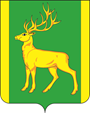 РОССИЙСКАЯ  ФЕДЕРАЦИЯ                                                           ИРКУТСКАЯ  ОБЛАСТЬ                             АДМИНИСТРАЦИЯ МУНИЦИПАЛЬНОГО ОБРАЗОВАНИЯ                                                          КУЙТУНСКИЙ РАЙОНП О С Т А Н О В Л Е Н И Е «12» ноября 2018 г.		 	      р.п. Куйтун	 	   			 № _599 - пО внесении изменений и дополнений в постановление администрации муниципального образования Куйтунский район от 22.06.2018 года № 351-п «Об утверждении Положения о порядке и размерах возмещения расходов, связанных со служебными командировками работникам, состоящие в трудовых отношениях с администрацией муниципального образования Куйтунский район»              В соответствии со ст. 167, 168 Трудового Кодекса РФ, Федеральным законом от 06.10.2003 № 131-ФЗ "Об общих принципах организации местного самоуправления в Российской Федерации», постановлением Правительства РФ от 2 октября 2002 г. № 729 «О размерах возмещения расходов, связанных со служебными командировками на территории Российской Федерации, работникам, заключившим трудовой договор о работе в федеральных государственных органах, работникам государственных внебюджетных фондов Российской Федерации, федеральных государственных учреждений», руководствуясь ст. ст. 37, 46 Устава муниципального образования Куйтунский район, администрация муниципального образования Куйтунский районП О С Т А Н О В Л Я Е Т:Внести следующие изменения и дополнения в Положение о порядке и размерах возмещения расходов, связанных со служебными командировками, работникам, состоящие в трудовых отношениях с администрацией муниципального образования Куйтунский район, утвержденного постановлением администрации муниципального образования Куйтунский район от 22.06.2018 года № 351-п «Об утверждении Положения о порядке и размерах возмещения расходов, связанных со служебными командировками работникам, состоящие в трудовых отношениях с администрацией муниципального образования Куйтунский район»:Раздел 1 пункт 1.7. изложить в следующей редакции:«1.7. Функции по документальному оформлению командировок,  учет командировок, возлагается на ведущего специалиста по кадрам управления по правовым вопросам, работе с архивом и кадрами Администрации.».Раздел 2 пункт 2.9. изложить в следующей редакции:          «2.9. В случае проезда работника на основании письменного распоряжения руководителя или иного уполномоченного лица к месту командирования и (или) обратно к месту работы на служебном транспорте, на транспорте, находящемся в собственности работника или в собственности третьих лиц (по доверенности), фактический срок пребывания в месте командирования указывается в распоряжении руководителя или иного уполномоченного лица.».     Начальнику архивного отдела администрации муниципального образования Куйтунский район (Хужеевой Е.В.) внести информационную справку в оригинал  постановления администрации муниципального образования Куйтунский район от 22.06.2018 года № 351-п о внесении изменений.  Настоящее постановление вступает в силу со дня его подписания.Мэр муниципального образования Куйтунский район                                                                                                                   А.П. Мари